Работен лист: Градба на елементи (елементарни супстанци), соединенија и смеси(овие ќе треба да се исечат)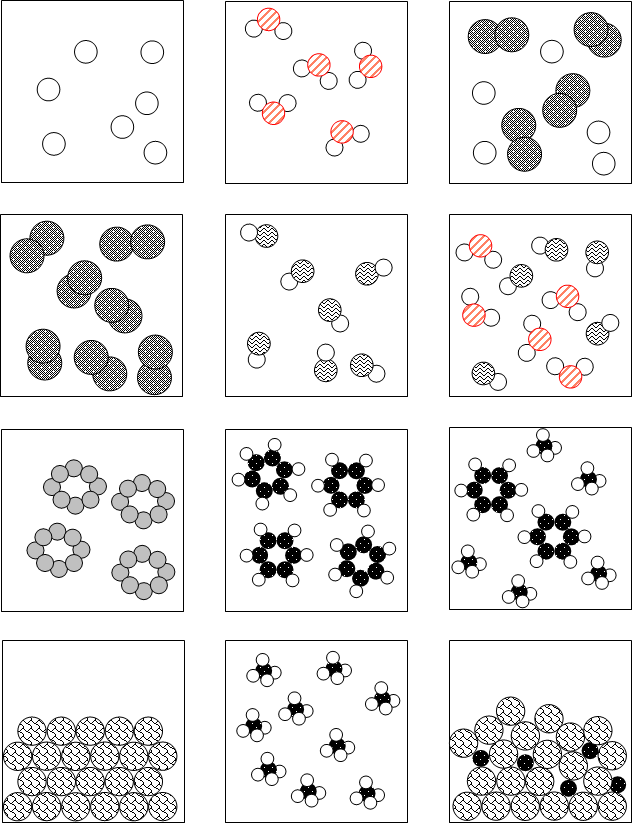 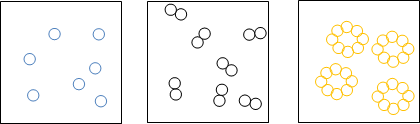 